Volunteer Expression of Interest Form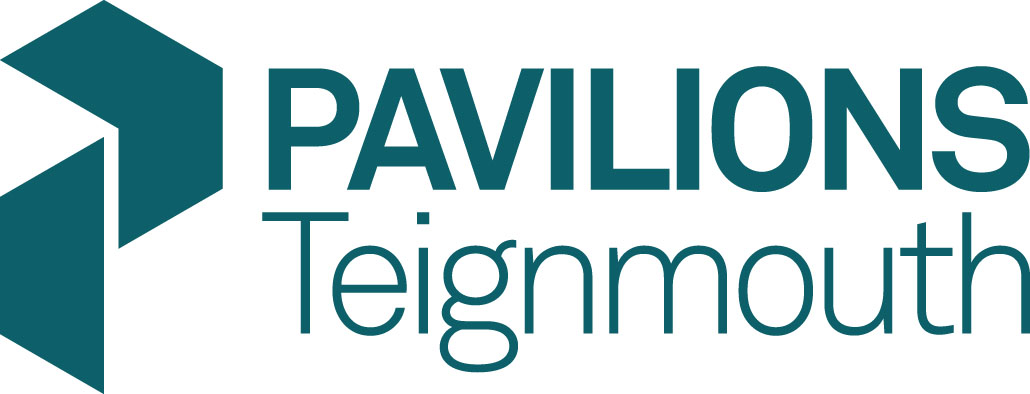 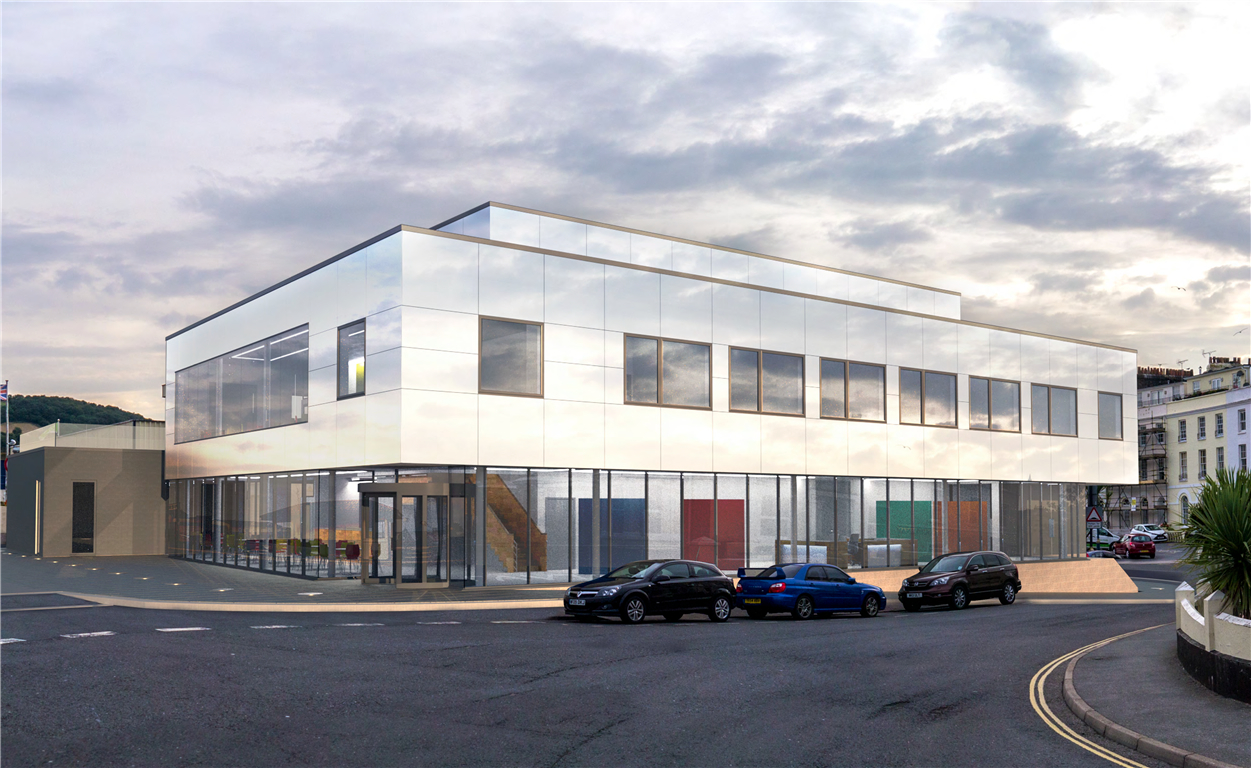 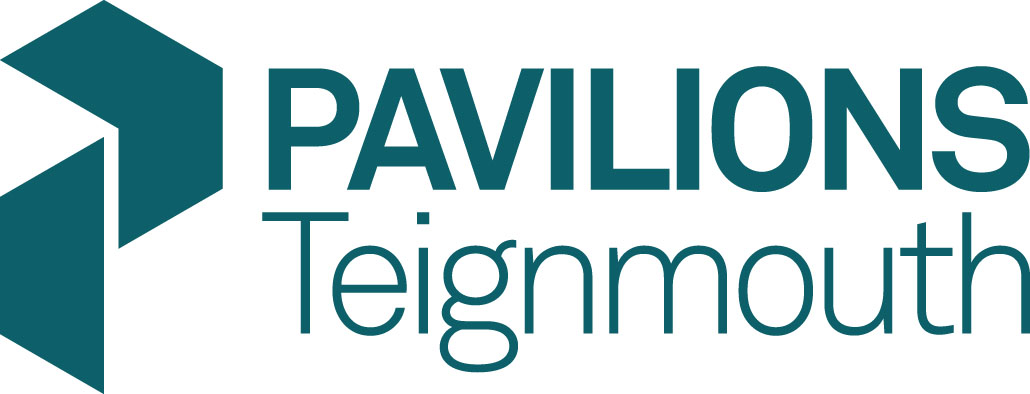 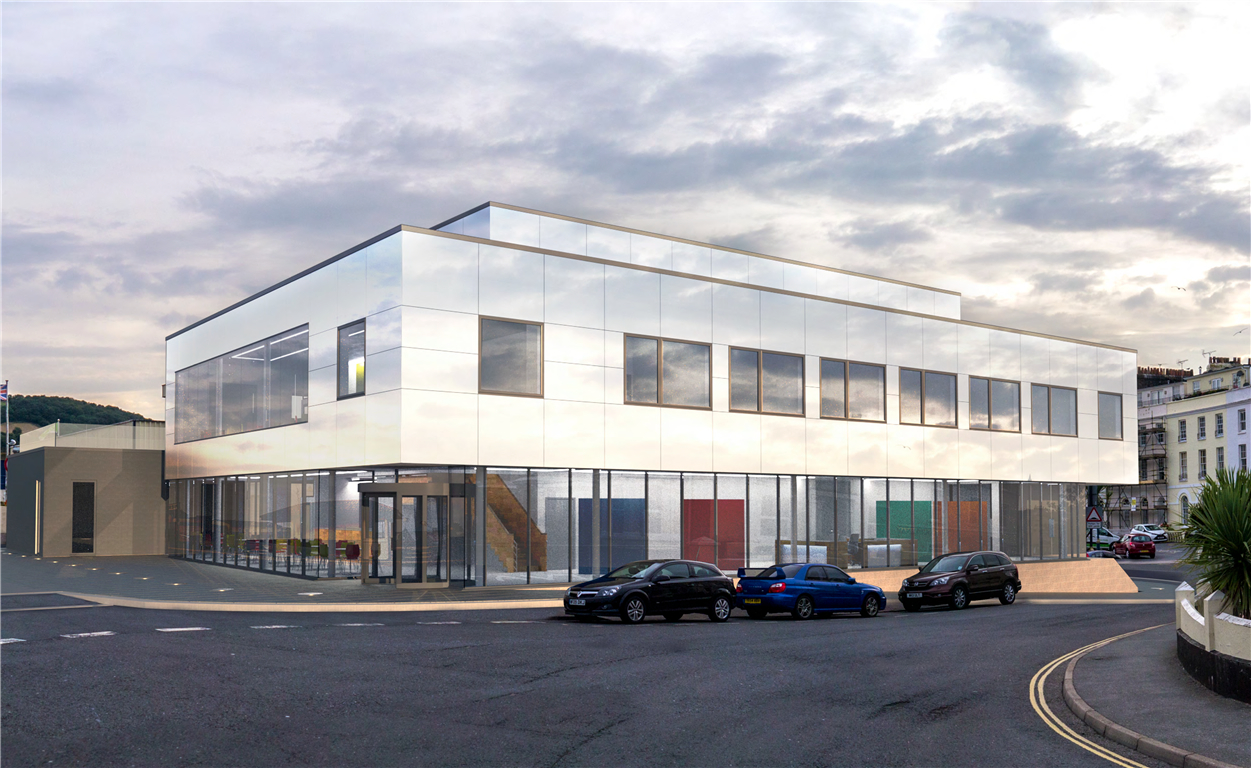 We welcome your interest in volunteering at Pavilions Teignmouth - please complete this form to tell us more about your areas of interest and availability.Name ……………………………………………………….Address ……………………………………………………………………………………………………………………Email address ……………………………………………Telephone Number ………………………………………Mobile Number …………………………………………..Seeking ad-hoc volunteering?  YES/NOSeeking regular volunteering? YES/NO (please indicate days/times)…………………………………………………Please give your age if under 18……………………….Please email this form to: dawn@pavilionsteignmouth.org.uk or drop in to the Box Office between 10am to 3pm Monday to FridayThank you – we will be in contact with you. If we do not have any suitable voluntary opportunities at present, we will notify you and put your details on file for future contact. TickAreas in which volunteers can get involvedStewarding films & live events and gallery exhibitionsStewarding children's films & workshopsSelling merchandise and programmesBox Office – reception & ticketingFront of House -  ensuring audience wellbeing and smooth running  Marketing  & PR activities incl social media, members, friendsBusiness development (sponsorship & grant applications)Fundraising eventsAdministration eg photocopying, mailouts, databases, ITSupport with professional skills eg  legal, HR, accountsSupporting Technical team backstage Showing films - operating digital projectorsPractical skills eg. carpentry, painting & decoratingQualified skills in plumbing or electrical wiringVisitor Information Centre – welcoming and guiding visitors Board Member – use your professional skills to help shape strategy